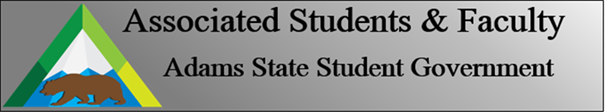 Adams State University Associated Students and Faculty LegislatureBill Number: ASF1819008Club Name: Phi Beta LambdaEvent Name or Trip Destination: State Leadership ConferenceTotal Amount of AS&F Funding: $1,902.60Total Club Points: 94Author: Abbey StagnerSponsor: Alex LopezEvent or Trip InformationWho: Colorado PBLWhat: The conference attendees will participate in both written and live events.Where: ASUWhen: April 5th and 6thWhy: This is the first time that ASU has been allowed to host this event since 2005 and we want to provide the best experience for conference.Author Contact Information: stagneral1@grizzlies.adams.eduAccount Information: (Required for funding requests)Additional Information: This is a great opportunity to showcase the school and our students. By hosting the event it will allow for more of our students to attend as well as get more business into town. If it goes well they might consider letting us host again.Assessment Rubric:What do you want people attending the event, program, or going on the trip to gain from this experience? (Required for funding requests) (Check/circle all that apply).     Expanding the Learning Experience·      Analytical Reasoning·      Internal Self-Development·      Improving Teamwork and Leadership·      Community Service and Civic Engagement·      External Skill DevelopmentPlease define how your event, program, or trip will help people gain from this experience according to the goals you have checked.By having our students participate in these competitions that are broadening their networks, using analytical reasoning for the different competitive event options available. We look forward to showcasing our University and Alamosa to the other schools that will be attending. We will be working as a chapter to put on this event with the state officers, as well as there are many competitions where students will work in teams. Each person will leave the conference having learned something new or finding new job opportunities.I, Abbey Stagner, present this bill for consideration of and approval by the Associated Students and Faculty Senate, this 24th day of September, 2018.Implementation: Upon approval, be it enacted that:The proposed bill become adopted in favor of recognition by the AS&F Senate, and that:PBL be funded $1,902.60VOTE: Yeas_____ Nays______ Abs_______Complete applicable sections:ADOPTED at ______________ meeting of the AS&F Senate on ___________.BILL did not pass at ______________ meeting of the AS&F Senate on ________.BILL will be reconsidered on ___________________.Approved/Disapproved by AS&F President_______________________________